DECLARAÇÃO SOBRE A COMPOSIÇÃO DO GRUPO E RENDA FAMILIAR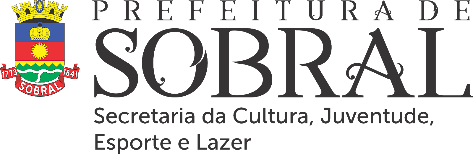 Declaração para fins de requerimento do Benefício Bolsa Estudantil.Vive sozinho	Vive internado:                                  Instituição:Convive sob o mesmo teto com as pessoas relacionadas abaixo:Pela presente, declaro serem completas e verdadeiras as informações acima expostas, estando ciente das penalidades no Código Penal Brasileiro, arts. 171 e 299.Preencher quando o declarante for o Representante LegalSECRETARIA DA CULTURA, JUVENTUDE, ESPORTE E LAZER – SECJELEnd: Rua Oriano Mendes, 250 - Centro - Sobral/CE | Cep: 62010-370 | Tel: (88) 3614.7288 | Email: secjel@sobral.ce.gov.brNOME DO REQUERENTE:NOME DO REQUERENTE:NOME DO REQUERENTE:NOME DO REQUERENTE:NOME DO REQUERENTE:CPF:ENDEREÇO:ENDEREÇO:ENDEREÇO:CIDADE:CIDADE:CIDADE:UF:CEP:DOCUMENTO DE IDENTIFICAÇÃO:DOCUMENTO DE IDENTIFICAÇÃO:ÓRGÃO EXPEDIDOR:ÓRGÃO EXPEDIDOR:Local: 	, 	/ 	/ 	 		 Assinatura do Requerente ou Representante LegalNOME:NOME:NOME:NOME:NOME:RG (Identidade):RG (Identidade):ÓRGÃO EXPEDIDOR:CPF:ENDEREÇO:ENDEREÇO:ENDEREÇO:ENDEREÇO:ENDEREÇO:ENDEREÇO:CIDADE:CIDADE:CEP:Condição do Representante LegalCondição do Representante LegalCondição do Representante LegalCondição do Representante LegalCondição do Representante LegalCondição do Representante LegalCondição do Representante LegalCondição do Representante LegalCondição do Representante LegalPAIMÃECURADORTUTORPROCURADORPROCURADORDIRETOR DE ENTIDADE FILANTRÓPICADIRETOR DE ENTIDADE FILANTRÓPICADIRETOR DE ENTIDADE FILANTRÓPICA